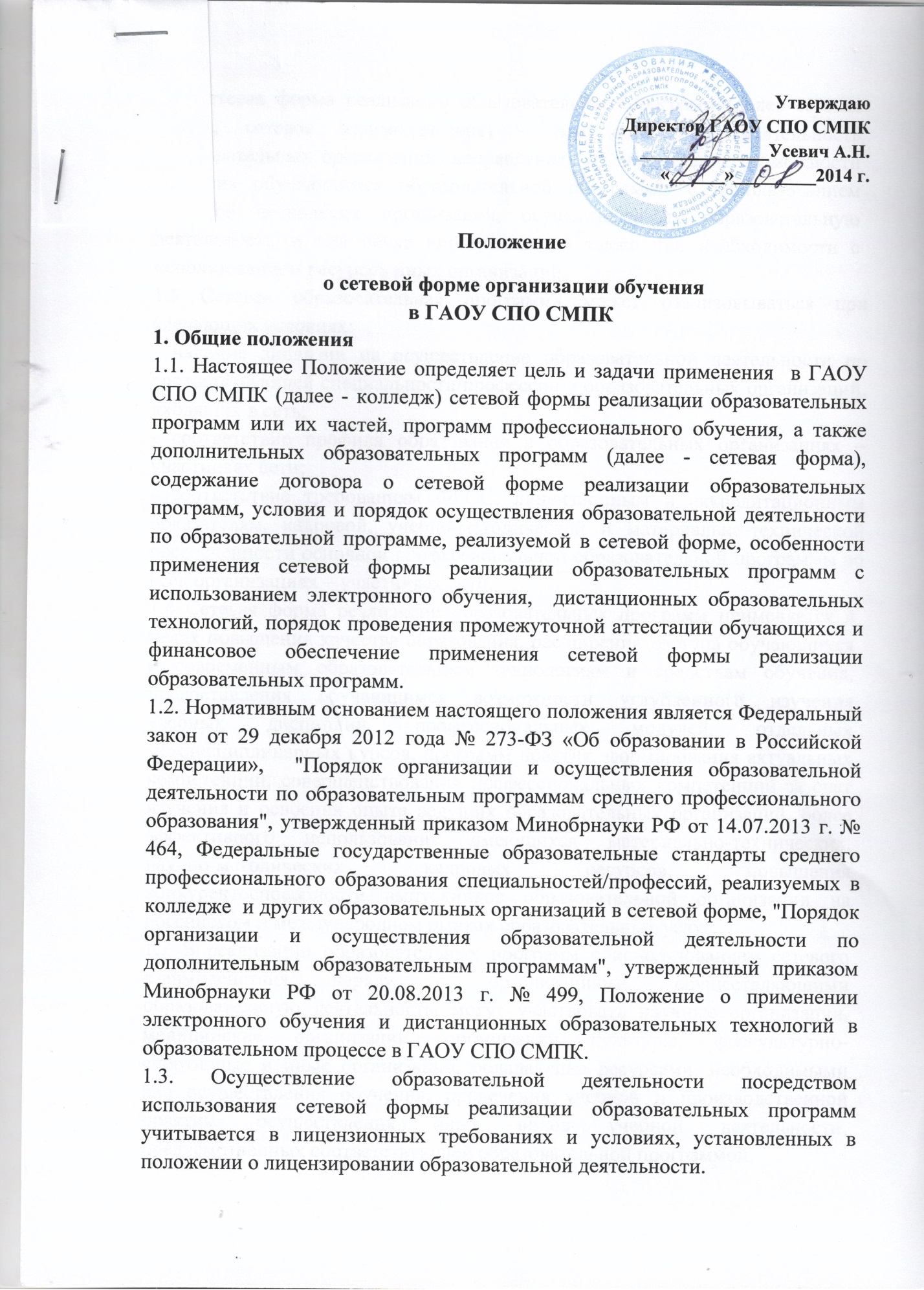 1.4 Сетевая форма реализации образовательных программ (далее сетевая форма, сетевое взаимодействие) – это совместная деятельность образовательных организаций, направленная на обеспечение возможности освоения обучающимся образовательной программы с использованием ресурсов нескольких организаций, осуществляющих образовательную деятельность, в том числе иностранных, а также при необходимости с использованием ресурсов иных организаций. 1.5 Сетевая образовательная программа может реализовываться при следующих условиях:- наличие лицензии на осуществление образовательной деятельности по соответствующей специальности/профессии у образовательных организаций, входящих в сеть;- соответствие профиля образования в образовательных организациях – участниках сети;- соответствие требованиям ФГОС, лицензионным и аккредитационным показателям, кадровой, учебно-методической и материально-технической обеспеченности основной профессиональной образовательной программы во всех организациях – участниках сети.1.6 Сетевая форма реализации образовательных программ применяется в целях повышения качества образования, расширения доступа обучающихся к современным образовательным технологиям и средствам обучения, предоставления обучающимся возможности углубленного изучения учебных дисциплин, профессиональных модулей, отдельных междисциплинарных курсов, программ практик, формирования актуальных компетенций, совершенствования профессиональных компетенций за счет изучения и освоения опыта ведущих образовательных организаций, более эффективного использования имеющихся материально-технических, научно-методических, кадровых ресурсов, повышения конкурентоспособности выпускников образовательной организации на российском и международном рынках образовательных услуг. 1.7 В реализации образовательных программ с использованием сетевого взаимодействия наряду с организациями, осуществляющими образовательную деятельность, могут участвовать научные организации, медицинские организации, организации культуры, физкультурно-спортивные и иные организации, обладающие ресурсами, необходимыми для осуществления обучения, проведения учебной и производственной практик, осуществления иных видов учебной деятельности, предусмотренных соответствующей образовательной программой.1.8 Сетевое взаимодействие между ГАПОУ  СМПК и иной организацией, указанной в п. 1.5 настоящего Положения, осуществляется на основе договора между колледжем и иными организациями, участвующими в реализации данной образовательной программы и другими документами по организации сетевого взаимодействия, которые составляют комплект документов.1.9 Содержание комплекта документов, составляемого для организации сетевого взаимодействия, зависит от вида организаций и источника финансирования сторон договора сетевого взаимодействия.1.10 Информирование о программах, реализуемых в сетевой форме, осуществляется направляющей организацией с использованием:- Интернет-сайта;- объявлений, размещенных на информационных стендах колледжа;- личных собеседований с обучающимися.2. Общие требования к реализации образовательных программ2.1. Образовательные программы реализуются колледжем как самостоятельно, так и посредством сетевых форм их реализации.2.2  Использование сетевой формы осуществляется на основании договора между организациями, указанными в пункте 1.7 настоящего Положения, и совместно разработанной и утвержденной (согласованной) образовательной программы или ее части.2.3 Договор о сетевой форме реализации образовательной программы или ее части  должен содержать:- вид, уровень и (или) направленность образовательной программы (часть образовательной программы определенного уровня, вида и/или направленности), реализуемой с использованием сетевой формы;- условия и порядок осуществления образовательной деятельности по образовательной программе, реализуемой в сетевой форме, в том числе распределение обязанностей между организациями, порядок реализации образовательной программы, характер и объем ресурсов, используемых каждой организацией, реализующей данную образовательную программу;- выдаваемые документ или документы об образовании и (или) о квалификации, документ или документы об обучении, стажировке;- срок действия договора, порядок его изменения и прекращения.2.4 Обучение по дополнительным профессиональным программам осуществляется единовременно и непрерывно, а также поэтапно и дискректно, в том числе посредством освоения отдельных учебных дисциплин, профессиональных модулей, прохождения практики, стажировки с применением сетевых форм, в порядке, установленном образовательной программой и (или) договором. Дополнительная профессиональная образовательная  программа может реализовываться в рамках сетевого взаимодействия полностью или частично, в том числе в форме стажировки.2.5 Лицензионные требования и условия, установленные в положении о лицензировании образовательной деятельности, должны учитывать особенности осуществления образовательной деятельности посредством использования сетевой формы реализации образовательных программ.3. Организация учебного процесса по основным профессиональным образовательным программам и дополнительным профессиональным программам с применением сетевых форм3.1 Сетевая форма реализации образовательных программ колледжем проводится с использованием материально-технической, информационно-справочной, методической ресурсной базы, педагогического и учебно-вспомогательного персонала ГАПОУ СМПК и партнеров (других  образовательных организаций), заключивших договор о сетевой форме реализации образовательных программ.3.2 Учебный процесс в колледже с использованием сетевой формы реализации образовательных программ может проводиться во всех формах обучения. В случае применения сетевой формы реализации образовательных программ при участии организации, осуществляющей образовательную деятельность и других организаций разработка образовательной программы входит в компетенции организации, осуществляющей образовательную деятельность.3.3 Обучение с использованием сетевой формы может осуществляться по программам других образовательных организаций или по совместным рабочим образовательным программам колледжа и других образовательных организаций. 3.4 Процесс обучения регулируется двух- или многосторонними договорами колледжа с другими образовательными организациями. При составлении проекта договора на сетевую форму реализации Принимающая сторона подтверждает наличие ресурсов, необходимых для обеспечения качества оказываемой образовательной услуги и достижения необходимых результатов соответствующих требованиям, перечисленным в образовательной программе, в части, относящейся к реализации образовательной услуги в сетевой форме реализации. Подтверждение наличия ресурсов, необходимых для обеспечения качества оказываемой образовательной услуги и достижения необходимых результатов соответствующих требованиям, перечисленным в образовательной программе, в части, относящейся к реализации образовательной услуги в сетевой форме реализации, оформляется в письменном виде или на бланке Принимающей стороны, или в приложении к договору на сетевую форму реализации образовательной программы, где перечисляются все ресурсы, которые будут использованы при сетевой форме реализации образовательной программы. Использование сетевой формы реализации образовательной программы  осуществляется с письменного согласия обучающегося.3.5 Договор о сетевом взаимодействии заключается на один семестр или один год. В случае желания сторон пролонгировать данный договор в дальнейшем - условие о пролонгации договора может быть прописано в тексте договора в индивидуальном порядке.3.6 При использовании сетевой формы колледж предоставляет обучающимся возможность индивидуальной и/или групповой работы в партнерских организациях, с которыми он заключает соответствующий договор. Колледж вправе организовывать мероприятия текущего контроля, промежуточной аттестации, итоговой аттестации, дополнительные испытания профильной направленности, возлагая на партнерскую организацию задачу контроля соблюдения условий прохождения мероприятий.3.7 В колледже для всех работников и обучающихся, а также для работников и обучающихся  с использованием сетевой формы реализации образовательных программ в организациях партнерах обеспечивается доступ к корпоративной электронной почте и электронным ресурсам колледжа в соответствии с принадлежностью к рабочим группам его локальной сети.3.8 Обучающиеся и другие участники сетевой формы реализации образовательных программ участвуют в создании интегрированного контента, включающего также внешние электронные ресурсы и каналы доступа к ним.3.9 Учебный процесс для обучающихся с использованием сетевой формы осуществляется в соответствии с учебным планом или учебным графиком. При этом допускается при необходимости составление индивидуальных учебных планов и учебных графиков в пределах сроков освоения соответствующей образовательной программы.3.10 Обучающимся предоставляется академическое право на зачет организацией, осуществляющей образовательную деятельность, в установленном ею порядке результатов освоения обучающимися учебных предметов, курсов, дисциплин (модулей), практики, дополнительных образовательных программ в других организациях, осуществляющих образовательную деятельность с использованием сетевой формы реализации образовательных программ.3.11 Колледж оставляет  за собой  право выбора форм, методов и технологий проведения занятий, текущего контроля, промежуточной и итоговой аттестаций обучающихся с использованием сетевой формы обучения. Возможен дистанционный прием промежуточных аттестаций посредством компьютерных средств контроля знаний и средств коммуникаций. Условия проведения аттестации в организациях-партнерах и принятия решения о внесении таких аттестаций в учебные документы студента (зачетные книжки, экзаменационные ведомости) определяются в договорах о сетевой форме реализации образовательных программ.3.12 В случае реализации образовательной программы или ее отдельных частей исключительно с использованием сетевой формы допускается отсутствие аудиторной нагрузки.3.13 Основные документы, регулирующие учебный процесс с использованием сетевой формы реализации образовательных программ:- ФГОС СПО специальности/профессии;- учебный план специальности/профессии;- учебный график;- рабочая программа учебной дисциплины (или междисциплинарного курса, практик, профессионального модуля в целом);- оценочные и методические материалы;- иные компоненты образовательных программ.3.14 Обучение  по дополнительным профессиональным программам осуществляется, в том числе посредством освоения отдельных учебных курсов, дисциплин, профессиональных модулей, прохождения практики, стажировки, с применением сетевых форм, в порядке, установленном договором об образовании и (или) образовательной программой.3.15 Дополнительная профессиональная программа с использованием сетевой формы реализации образовательных программ может реализовываться полностью или частично в форме стажировки. Стажировка осуществляется в целях изучения передового опыта, в том числе зарубежного, а также закрепления теоретических знаний, полученных при освоении программ профессиональной переподготовки или повышения квалификации, и приобретение практических навыков и умений для их эффективного использования при исполнении своих должностных обязанностей.Стажировка в данном случае является правомерным видом учебной деятельности, носит индивидуальный или групповой характер и может включать в себя:- самостоятельную работу с учебными изданиями;- приобретение профессиональных и организаторских навыков;- изучение организации и технологии производства, работ;- непосредственное участие в планировании работы организации;- работу с технической, нормативной и другой документацией;- выполнение функциональных обязанностей должностных лиц (в качестве временно исполняющего обязанности или дублера) и т.д.3.16 Формы обучения с использованием сетевой формы и сроки освоения дополнительных профессиональных программ определяются договором об образовании и (или) образовательной программой.4. Организационное обеспечение сетевого взаимодействия 4.1 Общее руководство работой по организации и информационной поддержке сетевого взаимодействия осуществляет уполномоченное лицо Направляющей образовательной организации.4.2 Организационное обеспечение сетевого взаимодействия включает следующие процессы:- информирование обучающихся о программах, которые могут быть реализованы в Сетевой форме реализации образовательных программ;- подготовительные мероприятия по созданию и (или) оформлению комплекта документов для организации сетевого взаимодействия;- направление обучающихся в Принимающую организацию;- выполнение условий договора о сетевом взаимодействии и (или) договора о сотрудничестве в части организации необходимых мероприятий по организации сетевой формы реализации образовательных программ;- возвращение в учебный процесс обучающихся, направленных в Принимающую организацию;- организационно-техническое сопровождение;- финансовое обеспечение;- анализ результативности.5. Особенности применения сетевой формы реализации образовательных программ с использованием электронного обучения, дистанционных образовательных технологий5.1 При сетевой форме электронные образовательные ресурсы и информационные ресурсы аккумулируются в базе знаний колледжа по учебным дисциплинам, профессиональным модулям, практикам, в том числе и партнеров колледжа.5.2 В соответствии с договорами о сетевой форме реализации образовательных программ колледж обеспечивает доступ  преподавателей и обучающихся своих партнеров к базе знаний. Доступ к ресурсам может быть платным или бесплатным в зависимости от доли участия партнера в формировании базы знаний и предоставления образовательных услуг. Порядок и условия доступа определяются в условиях договора.5.3 Все электронные учебные и методические материалы, к которым обеспечивается доступ, запрещены к тиражированию и/или передаче третьим лицам.5.4 Занятия с применением сетевой формы могут проводиться как преподавателями колледжа, так и преподавателями его организаций-партнеров.6. Академическая мобильность студентов6.1 Академическая мобильность - перемещение  обучающегося на определенный период (до одного года) в другую образовательную или иную организацию  для обучения,  после чего обучающийся возвращается в свое основное учреждение.6.2 Формой академической мобильности в ГАПОУ СМПК является включенное обучение по программам безвозмездного студенческого обмена в организации-партнере. Включенное обучение предполагает освоение обучающимися установленной части основной профессиональной образовательной программы среднего профессионального образования и ориентировано на перезачет дисциплин, изученных обучающимся в образовательной организации-партнере. Учеба в образовательной организации-партнере не увеличивает общую продолжительность обучения. 7. Модели реализации сетевой образовательной программы 7.1 Модели реализации сетевой образовательной программы устанавливаются договором (соглашением), заключенным между участниками.7.2 Реализация сетевой образовательной программы может осуществляться в следующих моделях:- модель «ресурсный центр» предполагает интеграцию образовательных организаций-участников сети на базе одного, обладающего наибольшим материальным и кадровым потенциалом. Обучение по базовым модулям осуществляется образовательной организацией самостоятельно. Обучение по вариативным модулям (междисциплинарным курсам) осуществляется колледжем, организацией-участником, являющимся ресурсным центром для данной сетевой образовательной программы;- модель «горизонтальное взаимодействие» направлена на удовлетворение потребностей участников сети посредством ресурсного обмена фондами оценочных средств, информационными ресурсами, электронными учебно-методическими ресурсами. Механизм осуществления ресурсного обмена по каждой сетевой образовательной программе детализируется в договоре (соглашении).8. Финансовое обеспечение применения сетевой формы реализации образовательных программ8.1 Реализация основных профессиональных образовательных программ среднего профессионального образования в сетевой форме организуется за счет средств государственного бюджетного задания, предоставленного колледжу для реализации указанных программ без привлечения дополнительных бюджетных средств.8.2 Участие в сетевой форме реализации образовательной программы (отдельных разделов образовательной программы, курсов, модулей, мероприятий):- для ГАПОУ  СМПК  является деятельностью в рамках государственного задания или приносящей доход деятельностью, утвержденной уставом организации;- для иных организаций, включая частных предпринимателей, является  приносящей доход деятельностью.Разработано:     __________ зам. директора по УР Ванина Е.С.